Draai bij acquisitiefraude de rollen om!Versie: cold-calling acquisitieDeze brief is te gebruiken tegen bedrijven die via de telefoon onder valse voorwendselen een handtekening onder een 'contract' hebben proberen te verwerven. Eén van de meest gebruikte verhalen is ‘dat u een vorige keer niet uitgebreid wilde adverteren maar dat u wel akkoord ging met de standaardvermelding’. Er was echter geen vorige keer - laat staan dat u iets over vermeldingen heeft afgesproken. Deze bedrijven kunnen u lang aan het lijntje houden en blijven terugbellen 'omdat het formulier nog niet terug is'.Vanzelfsprekend is deze brief een algemeen voorbeeld. Pas de brief aan aan uw eigen ervaring met de acquisitiefraudeur, en wees daar gedetailleerd in. Brief kritisch doorlezen voor verzending. Aangetekend verzenden! Komt de brief retour, dan ongeopend bewaren! Het omdraaien van de rollen begint pas goed in de alinea's "Geen erkenning huidige en toekomstige 'opdrachten'." Deze voorbeeldbrief wordt aangeboden in het publieke domein onder de ruimhartige voorwaarden van Creative Commons CC0; lees hier de volledige tekst:  https://creativecommons.org/publicdomain/zero/1.0/deed.nl 
Dat houdt ook in dat ik geen garantie en geen vrijwaring bied. Sommige acquisitiefraudeurs blijven uiterst hardnekkig en kunnen heel vervelend doen. Ik kan dat dan helaas niet voor u oplossen. Succes in de strijd!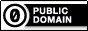 En, advies: doe altijd aangifte via de Fraudehelpdesk www. fraudehelpdesk.nl. Dat is de enige echte; er zijn meer websites die zich bezighouden met acquisitiefraude, hoed u voor namaak! Ook aangifte bij de politie is altijd een optie. Mocht u verstrikt zijn geraakt in de fuiken van een acquisitiefraudeur, dan adviseer ik u met de fraudehelpdesk of met uw eigen advocaat of rechtsbijstandsverzekering contact op te nemen.Frits J. Mostert, Leeuwarden, september 2012(Versie 1.2, april 2020)*********************************************************Voorbeeldbrief[opmerkingen in geel][Uw naam, adres][Naam, adres, acquisitiefraudeur. Stuur uw brief ter attentie van de directie van het bedrijf. Zoek zo mogelijk via de KvK of Drimble.nl uit wie de directeur is.][plaats, datum]Betreft:	telefonische acquisitie voor vermelding op de website [naam website]Geachte [naam],Ik bevestig hiermede het telefonisch acquisitiegesprek door uw verkoopmedewerkster [naam], bij onze organisatie ingekomen op [datum, tijd].Uw medewerkster vertelde een enigszins warrig verhaal. Het kwam er in het kort op neer dat wij kennelijk al op uw site stonden, in het verleden te kennen hadden gegeven geen prijs te stellen op een duurdere advertentie, maar dat we hadden gekozen voor de gewone vermelding op de site. Haar vraag was of adverteren nu wel een optie was geworden 'of dat de gewone vermelding weer genoeg was'. Mevrouw [naam] wist ons desgevraagd niet te melden met wie van onze medewerkers in het verleden een afspraak over vermelding was gemaakt. Vervolgens is ons [per mail of…] een formulier toegezonden, zogenaamd voor verificatie van de gegevens van de gewone vermelding. [Of: Vervolgens werden wij nagebeld met een gesprek dat tot doel had een mondelinge akkoordverklaring te krijgen voor een betaalde vermelding.] Onjuiste voorstelling van zakenUit het ons toegezonden formulier blijkt dat uw verkoopmedewerkster een volstrekt onjuiste voorstelling van zaken heeft gegeven. Het formulier was niet bedoeld voor verificatie van de gegevens. Het gaat hier om een nieuw contract voor een plaatsing van onze gegevens op uw website [naam website]. We stellen nadrukkelijk vast dat er geen eerder contact met uw organisatie is geweest, zodat van verlenging van een gewone vermelding geen sprake kan zijn. Het telefoongesprek was eenvoudigweg het eerste contact, waarbij uw bedrijf volkomen ten onrechte suggereerde dat er wel een eerder contact is geweest. Uw medewerkster heeft op geen enkele wijze duidelijk gemaakt dat er sprake was van een nieuwe overeenkomst. Over de met de overeenkomst gemoeide kosten heeft ze in het acquisitiegesprek geen enkele mededeling gedaan. Op uw formulier zijn de kosten onduidelijk en gebrekkig weergegeven. Het totaalbedrag van [bedrag] moesten we zelf uitrekenen.Wij menen dat uw bedrijf onze organisatie met halve waarheden en hele leugens een handtekening heeft proberen te ontfutselen voor een nieuwe vermelding waar we geen enkel belang bij hebben. Wij ervaren deze werkwijze als acquisitiefraude. Geen erkenning huidige en toekomstige 'opdrachten'Wij verzoeken u van het navolgende zeer goede nota te nemen. Wij verzoeken u dringend, en zo nodig sommeren wij u, onze organisatie [naam organisatie] en daarmee gelieerde en samenwerkende instellingen / bedrijven, op geen enkele wijze meer te benaderen voor plaatsingen van vermeldingen of advertenties in wat voor website, publicatie of anderszins van uw bedrijf of met uw bedrijf gelieerd bedrijf dan ook. Het gaat daarbij onzerzijds o.a. om [opsomming bedrijfsonderdelen / filialen, etc] en verder alle hiermee gelieerde rechtspersonen, waaronder personeelsverenigingen, vriendenstichtingen, vrijwilligersorganisaties, etc. [Noem zoveel mogelijk bedrijfsonderdelen.] Wij geven u te kennen dat – mocht ooit nog een medewerker van [naam organisatie] door uw bedrijf op wat voor manier ook overgehaald worden tot het plaatsen van een handtekening onder één van uw offertes / aanbiedingen of tot telefonische of anderszins akkoordverklaring met een van uw aanbiedingen, dat wij deze opdracht nu voor alsdan niet zullen erkennen. Wij wijzen de algemene voorwaarden (als deze al zouden bestaan) van uw bedrijf en daarmee gelieerde bedrijven nadrukkelijk van de hand, en zullen deze niet erkennen. Wij behouden ons nadrukkelijk het recht voor om zonder verdere voorafgaande mededeling of waarschuwing, met u gevoerde telefoongesprekken, en met name inkomende acquisitiegesprekken, op te nemen en deze opnamen naar eigen goeddunken aan derden ter beschikking te stellen en/of deze gesprekken in enigerlei vorm te (doen) publiceren. Het gaat daarbij om binnenkomende acquisitiegesprekken van uw bedrijf of bedrijven die ófwel met u gelieerd zijn, ófwel op freelance basis of anderszins acquisitie plegen namens uw bedrijf en daarmee gelieerde bedrijven. Het gestelde in deze brief geldt voor alle locaties en bedrijfsonderdelen van [naam organisatie]. Het hier gestelde geldt eveneens voor alle mogelijke publicaties of websites van uw bedrijf en daarmee gelieerde bedrijven, zowel huidige als toekomstige, en voor alle andere hier niet genoemde mogelijke aanbiedingen van leveringen en diensten door uw bedrijf en daarmee gelieerde bedrijven.Met klem verzoeken wij u onze gegevens uit uw administratie te verwijderen en verwijderd te houden, eventuele vermeldingen van onze organisatie van uw website te verwijderen en verwijderd te houden, zulks binnen vijf werkdagen na ontvangst van deze brief, en alle verdere correspondentie vanaf heden te staken.Wij melden u nadrukkelijk dat melding zal worden gedaan via de fraudehelpdesk (www.fraudehelpdesk.nl) te Apeldoorn en de bij de politie. Volledigheidshalve wijzen wij u op het Burgerlijk Wetboek boek 6, artikelen 194, 196 en 326d, (Staatsblad 2016, 133) waarin acquisitiefraude strafbaar wordt gesteld.Wij zullen ook overigens niet nalaten, mocht de mogelijkheid zich voordoen, om uw uiterst onvoorbeeldige werkwijze bij 'acquisitie' publiekelijk aan de kaak te stellen.Hoogachtend,[Niet ondertekenen! Uw handtekening kan worden gekopieerd.][naam]